学院档案查阅流程图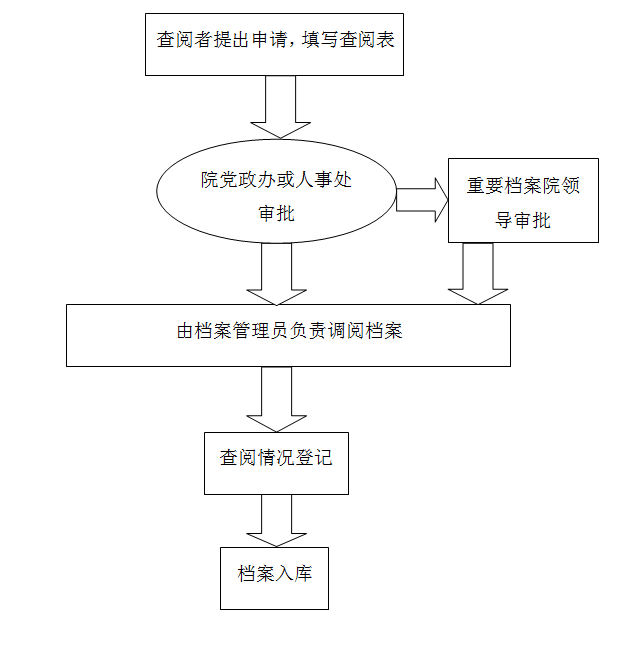 